RaccordementRaccordement BTLe tarif de raccordement forfaitaire est d'application pour des raccordements en basse tension conformes aux prescriptions techniques du GRD pour autant que le demandeur se soit occupé des fournitures et des travaux préparatoires qui lui ont été demandés et que les prix de raccordement lui aient été confirmés par écrit par le GRD.Ces prix ne couvrent pas le réseau de distribution électrique nécessaire à la viabilisation de terrain (voir Viabilisation de terrain).Les tarifs sont d'application tant pour le prélèvement que pour l'injection d'électricité sur le réseau de distribution basse tension pour une intensité de maximum 250 A sous une tension inférieure ou égale à 1 kV.Prix unitaires en Euros, hors TVA. Ces montants sont des interventions et ne donnent aucun droit de propriété sur les installations qui restent propriété du GRD.Pour les nouveaux raccordements, les prescriptions Synergrid, notamment C1/107, C1/110, C1/117 et C10/11, et les compléments du GRD sont d'application.Le type de raccordement sera imposé par le GRD, il sera aéro-souterrain ou souterrain. L’alimentation sera, sauf exception, 3 x 400 V + neutre.Tout type de raccordement ne sera exécuté qu’après visite de raccordement obligatoire et accord préalable du GRD.Le prix du raccordement comprend l’accès au réseau, le branchement, le comptage et des frais divers à multiplié par le nombre de point d’accès demandéPrix d’un raccordement = (A + B + C + D) x Nb EANAccès au réseauCe forfait comprend une quote-part pour couvrir les adaptations de réseau situées en amont du point d'accès.  Non compris dans le forfait, mais réalisé par le GRD :Le forage sous éléments structurels (ponts, cours d'eau, chemin de fer, autoroutes, …), Lorsque le raccordement nécessite une extension du réseau, le coût de cette extension est à charge du demandeur sauf s'il s'agit d'une habitation construite le long de la voirie en zone d'habitat, d’habitat à caractère rural ou d'extension d'habitat, et hors lotissement ou assimilé (plan masse, indivision, habitat groupé ou opération similaire à caractère commercial).  Remarques :Un point d’accès a droit à une puissance de base de 9,2 kVA. Pour tenir compte des calibres des disjoncteurs de protection disponibles chez le GRD cela correspond à un raccordement avec un disjoncteur de protection de 15 A en tétraphasé 400 V.Le droit de prélèvement ou d’injection de puissance est facturé au moyen du terme A.Pour tenir compte des calibres des disjoncteurs de protection disponibles chez le GRD, le droit de prélèvement ou d’injection de puissance sera compté et facturé à partir du seuil de 9,2 kVA. Un terme A est aussi appliqué pour chaque point d'accès supplémentaire dont la puissance demandée dépasse 9,2 kVA.Le droit de prélèvement de puissance sera dû pour toute augmentation de puissance mise à disposition au-delà de 9,2 kVA.En cas de demande de renforcement, seul le droit de prélèvement de puissance sera dû pour l'augmentation ainsi que la prestation relative au renforcement de la protection, si :Le branchement et le module de comptage sont suffisants ;Le réseau local est suffisant ;La disponibilité de capacité sur le réseau BT a été confirmée par le GRD.Si ce n'est pas le cas, le renforcement sera traité comme un nouveau raccordement à l'exception du terme A où seul le supplément de puissance sera facturé.Pour des puissances de raccordement supérieures (*) :  À 56 kVA et inférieures ou égales à 250 kVA, le GRD peut exiger un raccordement au départ du réseau moyenne tension ;(*) (Arrêté du Gouvernement wallon du 3 mars 2011 approuvant le règlement technique pour la gestion des réseaux de distribution d’électricité en Région wallonne et l’accès à ceux-ci).BranchementCe forfait comprend les travaux suivants réalisés par le GRD :Le matériel de fixation du câble au support et les accessoires ;La fourniture et la pose du câble à l'intérieur de l'immeuble jusqu'au coffret de comptage (max 3 m) ; La connexion du câble au réseau ;La connexion au sectionneur fourni et placé par le demandeur dans le coffret de raccordement ; La fourniture et la pose du câble de raccordement dans une gaine d'attente posée par le client en domaine privé (longueur max : 25 m entre le coffret de comptage et la limite de la propriété privée/publique) ; La fourniture et la pose du câble de raccordement en domaine public.Ce forfait ne comprend pas :La fourniture et la pose de la courbe de raccordement (ou équivalent) obligatoire en nouvelle construction ; La réalisation des travaux de terrassement, niches externes et internes et la pose de gaines d'attente en domaine privé (selon prescriptions du GRD). Ce travail peut être réalisé par le GRD à la demande de l'utilisateur de réseau moyennant un supplément de prix présenté en Divers ; La fourniture et la pose d'un organe de coupure général à partir de 3 points de prélèvement ;Les percements et ragréages (+ étanchéité) des traversées de façade dans le cas des immeubles existants, l'apport et l'enlèvement de terre en terrain privé, le remplacement de pavages spéciaux.Non compris dans le forfait, mais réalisé par le GRD :La fourniture et la pose de câble au-delà de 25 m en terrain privé (moyennant un supplément de prix présenté en Divers). Remarques :Dans un raccordement aérien, la fourniture et la pose de la colonne (câble entre le coffret de comptage et le réseau aérien / câble de raccordement torsadé) seront réalisées par GRD pour autant que le client mette à disposition et rende accessible la goulotte ou la saignée.Si le branchement existant est aérien et que le demandeur veut passer en branchement souterrain uniquement pour raison esthétique et sans aucune justification technique, il paiera suivant devis.ComptageCe forfait comprend les travaux suivants réalisés par GRD :La fourniture et la pose du disjoncteur de protection en fonction des calibres disponibles ;La pose du compteur ;La fourniture et la mise à disposition d'un contact préférentiel (pour le pilotage d'un boiler par ex), si compteur double tarif ;La fourniture et la pose du relais de télécommande si d'application ;La connexion du câble vers le coffret divisionnaire client si posé suivant les prescriptions du GRD ;La première mise en service.La pose du module de comptage pour un raccordement de plus de 100 kVACe forfait ne comprend pas :L’inspection de l'installation du client par un organisme agréé en vue de sa réception et de sa mise en service ;  La fourniture et la pose d'un coffret ou d'un édicule en limite de propriété dans le cas d'un recul de l'immeuble (distance entre la limite de la propriété privée et le point de pénétration dans l'immeuble) supérieur à 25 m. Le barillet de la serrure est fourni par le GRD si d'application. Ce travail peut être réalisé par le GRD à la demande de l'utilisateur de réseau moyennant un supplément de prix présenté en Divers ;La fourniture et la pose de la/des embase(s) du/des coffret(s) 25S60, de la borne interruptible (sectionneur) et le bloc de raccordement (à partir de 2 coffrets de comptage). Ce travail peut être réalisé par le GRD à la demande de l'utilisateur de réseau moyennant un supplément de prix présenté en Divers ;Non compris dans le forfait, mais réalisé par le GRD :La mise à disposition d'impulsions pour l'utilisateur de réseau.Remarque : Le ou les compteurs restent propriété du GRDLe terme C ne se substitue pas à la redevance de location de compteurL'ensemble des prescriptions techniques établies par le GRD doit être respecté.Les compteurs supplémentaires éventuels sont placés dans un ensemble suivant les prescriptions du GRD.Les comptages sont mesurés en basse tension.Pour des puissances ≥ 100 kVA : toujours comptage de type AMR (comptage télérelevé).Pour des puissances < 100 kVA : comptage de type YMR (relève annuelle).DiversCes prix sont valables pour les travaux effectués simultanément aux travaux d'un nouveau raccordement standard pendant les heures de travail normales. Ils ne sont pas d'application pour les travaux de modification d'installations existantes ou lors d'interventions isolées.Les prix du terme Divers concernent les travaux de câblage, de terrassement, d’accessoires ou de forage hors des composants du forfait. Raccordement BT provisoireRaccordement provisoire (chantier) (prescription Synergrid C1/106) :A la demande du client et à défaut de pouvoir réaliser un raccordement définitif au réseau de distribution, un raccordement provisoire peut être octroyé dans les limites de puissance disponible au départ du réseau de distribution du lieu de raccordement et des calibres des protections disponibles. Son maintien ne pourra, sauf stipulation contraire du GRD, excéder 24 mois.    Le coût du raccordement provisoire, payable par anticipation est le cumul des deux éléments suivants :Tarification de la prestation de pose et d’enlèvement du raccordement provisoire ;Tarification de l’accès à la puissance électrique à savoir un montant forfaitaire par kVA et par mois (période de trente jours) d’utilisation du raccordement provisoire (voir prix ci-dessous) :  Le forfait est dû par mois (période d’utilisation de trente jours) et ce, dès la mise en service du raccordement provisoire. Pour toute période entamée, le forfait sera dû dans son intégralité ;La puissance électrique mise à disposition ne peut être modifiée (augmentation ou diminution) durant la période d’utilisation du raccordement provisoire prévue au contrat. Toutefois, elle pourra être modifiée en cas de prolongation moyennant paiement préalable des coûts de modification du calibre de protection du raccordement ;L’enlèvement du raccordement provisoire doit être demandé par courrier ;Si nécessaire, la prolongation de la période d’utilisation du raccordement doit être demandée 10 jours ouvrables avant la fin de la période d’utilisation prévue initialement ;Lorsque la période de mise à disposition est révolue, le gestionnaire de réseau pourra interrompre la mise à disposition à tout moment ; le client restant tenu au paiement du forfait mensuel prévu au contrat ;Le branchement, la mise en service du raccordement ont lieu durant les heures ouvrables.Le branchement est soumis aux prescriptions techniques Synergrid (Art C1/113).Toute intervention en dehors des heures ouvrables fera l’objet d’un complément de facturation.Viabilisation de terrainPar viabilisation de terrain, on entend l’équipement du terrain d’infrastructure réseau permettant le raccordement au réseau de distribution BT <1kV du GRD (gestionnaire de réseau de distribution) de chaque parcelle.Voir le détail dans le règlement pour la viabilisation de terrain de l’AIESH.Frais d’ouverture de dossier et d’EtudeCoûts des travaux d’électrificationCe forfait ne comprend pas la réalisation des travaux de terrassement (selon prescriptions du GRD). Ce travail peut être réalisé par le GRD à la demande de l'utilisateur de réseau moyennant un supplément de prix présenté en Divers ;Forfait par lotRemarque : Si la pose du câble EP nécessite l'ouverture d'une nouvelle tranchée destinée uniquement à cet effet, un supplément pour la réalisation de celle-ci sera facturé.DiversLes prix du terme Divers concernent les travaux de câblage, de terrassement, d’accessoires ou de forage hors des composants du forfait.Raccordement TransBTPar raccordement TransBT, on entend un raccordement directement sur une cabine de distribution sous une tension BT (basse tension) < 1kV du GRD (gestionnaire de réseau de distribution).Ce type de raccordement est d’application pour tout utilisateur de réseau BT demandant une puissance qui conduit à des intensités > 100A et pour tout utilisateur de réseau BT perturbateur même pour des courants <=100A à condition d'avoir la confirmation de la disponibilité de cette capacité sur la cabine de distribution par le GRD.Restrictions techniques : la distance totale depuis la cabine de distribution jusqu'au placement du compteur (longueur câble) est limitée par la chute de tension maximale (5%) et par les pertes maximales sur le câble (2,5%).Le tarif de raccordement est une intervention unique et est d'application pour tout raccordement standard au réseau BT de type TransBT conforme aux prescriptions techniques du gestionnaire de réseau de distribution, et pour autant que le demandeur ait pris soin des fournitures et des travaux qui lui ont été demandés et que les prix de raccordement lui aient été confirmés par écrit par le GRD.Les prix unitaires sont exprimés en Euros, hors TVA.Les montants sont des interventions financières à charge du demandeur et n’emportent aucun droit de propriété sur les installations qui restent propriété du GRD.Le raccordement ne sera exécuté qu’après visite de raccordement obligatoire et accord préalable du GRD.Le prix du raccordement comprend l’accès au réseau, le branchement, le comptage, des frais divers et les études nécessaires.Prix d’un raccordement = A + B + C + EAccès au réseauCe poste sert donc à financer toutes les poses de renforcement ou d’extension du réseau réalisées dans le réseau du GRD en amont du point de raccordement GRD. L’accès au réseau doit faire l’objet d’un accord préalable du GRD. Le demandeur paie un forfait par kVA utilisé dès le premier kVA à concurrence de la puissance qu’il demande.ATTENTION : ce tarif est d’application avec une fourniture minimum de 56 KVA.BranchementLe tarif est basé sur un raccordement standard en souterrain ou aéro-souterrain. Le prix du branchement est sur devis, en effet celui-ci dépendra du câble nécessaire à la puissance demandé ainsi que la distance entre le point de raccordement et le point d’accès.Travaux réalisés par le GRD suivant devisLa fourniture et la pose de câble sur le domaine public (tranchée réalisée par le GRD) du point de raccordement à la limite de propriété privé,La fourniture et la pose de câble en domaine privé dans des gaines d’attente La fourniture et la pose de câble à l’intérieur de l’habitationLa fourniture et la pose du matériel de fixation du câble au support, la fourniture et la pose de la gaine rétractable, la protection mécanique, la boîte de jonction éventuelle, ...Le raccordement du câble au sectionneur.Travaux à réaliser par le demandeurLa fourniture et la pose d’une courbe de raccordement (tuyaux de pénétration dans l’immeuble) conforme aux prescriptions du GRD et obligatoire pour les nouvelles constructions,La percée de mur extérieur pour le passage du câble d’alimentation et son ragréage après les travaux pour les immeubles existants ayant un recul,Tous travaux de terrassement et le placement des gaines d’attente avec tire-fils en domaine privé perpendiculaire et longitudinal (si nécessaire) jusqu’à la limite de propriété ; ce travail peut être réalisé par le GRD à la demande de l’utilisateur du réseau moyennant un supplément de prix (voir Divers),Réalisation des fouilles nécessaires (au droit de la pénétration dans le bâtiment, en limite de propriété et aux endroits de changement de direction des gaines),L’apport et l’enlèvement de terre ou la réhabilitation du terrain en domaine privé,ComptageEn ce qui concerne le type de comptage,Pour des puissances >ou = 100 kVA, on utilise toujours le comptage de type AMR,Pour des intensités > 100 A, on utilise toujours le comptage de type MT avec transformateurs de courant (TC)Le client paie une redevance de location pour le compteur.Travaux réalisés par le GRD et compris dans le forfaitLe(s) module(s) de comptage comprend :La pose de la dalle de comptage en fonction de la puissanceLa fourniture et la pose du coffretLa fourniture et la pose du câblageLa connexion du câble de l’installation du clientLa fourniture et la pose des transformateurs de courantLa fourniture et la pose chez l’utilisateur du réseau d’un disjoncteur de calibre égal à la puissance demandéeLa première mise en serviceTravaux à réaliser par le demandeurMettre à disposition un espace sec et accessible, aussi près que possible de la voie publique pour le placement du compteur électrique sur une surface rigide, plane et facile d’accès à maximum 3 mètres du point de percée dans le mur de façade de l’immeuble, ne pas placer un compteur au-dessus d’un compteur gazLa fourniture et le placement d’un module de raccordement 25S60 par compteurLa réalisation de la liaison du coffret au tableau divisionnaire.L’inspection par un organisme agréé en vue de sa réception et de sa mise en service.Travaux réalisés par le GRD et non compris dans le forfait (facturés en Divers)La mise à disposition d’impulsions pour l’utilisateur de réseauRemarque : Le ou les compteurs restent propriété du GRDLe terme C ne se substitue pas à la redevance de location de compteurFrais d’ouverture de dossier et d’EtudeDes frais d’ouverture de dossier d’un montant de 250 € sont facturés par demandeur. Si une demande de lotissement est introduite par plusieurs demandeurs, il sera facturé autant de fois 250 € qu’il y a de demandeurs. De plus, des frais d’étude détaillée sont à charge du demandeur, ceux-ci correspondent à un forfait unique destiné à couvrir les frais d’étude d’orientation ou de détail pour l’équipement du lotissement.Raccordement MT jusqu’à 5 MVAPar raccordement MT (moyenne tension), on entend un raccordement au réseau MT < 20kV du GRD.Ce type de raccordement est d’application pour tout utilisateur de réseau demandant une puissance entre 100 kVA et 5MVA à condition d'avoir la confirmation de la disponibilité de cette capacité sur le réseau MT par le GRD (gestionnaire du réseau de distribution). Il peut être également imposé par le GRD pour des puissances inférieures si le réseau ne permet pas une solution technique BT (basse tension).Le tarif de raccordement est d'application pour tout raccordement standard au réseau MT de type 11-15kV conforme aux prescriptions techniques du gestionnaire du réseau de distribution, et pour autant que le demandeur ait pris soin des fournitures et des travaux qui lui ont été demandés et que les prix de raccordement lui aient été confirmés par écrit par le GRD.Les prix unitaires sont exprimés en Euros, hors TVA.Ces montants sont des interventions financières à charge du demandeur et n’emportent aucun droit de propriété sur les installations en domaine public qui restent propriété du GRD.Le prix du raccordement comprend l’accès au réseau, le branchement, le comptage, des frais divers et les études nécessaires.Prix d’un raccordement = A + B + C + D + EAccès au réseauCe poste sert à financer l’infrastructure en amont du raccordement de l’utilisateur de réseau jusque et y compris à la sous-station Elia. Le demandeur paie un forfait par kVA utilisé dès le premier kVA à concurrence de la puissance qu’il demande. ATTENTION : Ce tarif est d’application avec un minimum de 100 kVA. Même si la puissance contractuelle demandée par l’utilisateur est inférieure à 100 kVA, ce minimum lui sera facturé.La puissance demandée est la puissance de réglage de la protection générale de l’installation du demandeur. Il s’agit de la puissance maximale prélevée qui est également reprise dans le contrat de raccordement comme la puissance contractuelle.Il ne s’agit donc ni de la puissance installée, ni de la puissance maximale disponible sur le câble de raccordement.Remarque :Dans le cas d’un zoning industriel, le lotisseur/promoteur n’est pas considéré comme client moyenne tension individuel. Par conséquent, il ne paie pas l’intervention forfaitaire (terme A) pour la puissance demandée. La redevance de puissance sera facturée au demandeur venant s’établir dans le zoning. Par contre, les travaux d’infrastructure dans le lotissement moyenne tension (et basse tension) sont pris en charge par le lotisseur/promoteur mais restent propriété de l’Intercommunale qui en assure l’entretien.BranchementL’emplacement et les modalités particulières pour la cabine moyenne tension seront examinés et convenus (accord préalable formel du GRD sur les plans d’exécution détaillés et des caractéristiques techniques des équipements) d’un commun accord entre l’utilisateur de réseau et le GRD. Ils sont conformes au cahier des charges Synergrid (C2/112).Le raccordement standard est basé sur un raccordement souterrain en entrée/sortie, c’est-à-dire en boucle dans le réseau MT du GRD. Il s’agit de la configuration la plus souvent rencontrée. Un forfait couvre les travaux de connexion dans la cabine client ainsi que les jonctions sur le réseau existant. La tranchée entre ces deux points, est calculée sur un prix au mètre. Le câble fera l’objet d’un devis.NB : La configuration en boucle ne garantit aucunement à l’utilisateur une mise à disposition sans discontinuer de la puissance souscrite. Si l’utilisateur exige cette disponibilité, il faut le considérer comme raccordement de secours qui est facturé distinctement du raccordement standard.Travaux réalisés par le GRD et compris dans le forfaitLa connexion dans la cabine client La fourniture et la réalisation des jonctions sur le réseau ;Les manœuvres sur le réseau ;La fourniture et la pose des indicateurs de courant de défaut.Travaux à réaliser par le demandeurTous travaux de terrassement et le placement des gaines d’attente en domaine privé ; ce travail peut être réalisé par le GRD à la demande de l’utilisateur du réseau moyennant un supplément de prix (voir Divers)Tout travail de réparation de revêtement en terrain privé, la réalisation des traversées de façade et leur étanchéitéLe remblai, déblai ou assainissement du sol en domaine privé,L'installation et équipement de la cabine de l'utilisateur. Les plans y relatifs doivent être acceptés par le GRD et la cabine doit être conforme à la spécification Synergrid (C2/112),L’inspection de la cabine de l'utilisateur en vue de sa réception par un organisme agréé et de sa mise en service.Travaux réalisés par le GRD et non compris dans le forfait (facturés en Divers)Les mètres de câble supplémentaires en domaine privé (> 10m),La télécommande des logettes de l'utilisateur,La télésignalisation des indicateurs de courant de défaut,Le forage sous éléments structurels (pont, cours d'eau, chemin de fer, autoroute, …).ComptageEn ce qui concerne le type de comptage,Pour des puissances >= 100 kVA, on utilise toujours le comptage de type AMR (télérelevé), Pour des puissances > 250 kVA, on utilise toujours le comptage de type MT sur TC (transformateur de courant) et TT (transformateur de tension),Les modules de comptage enregistrent kW + kWhn + kWhs + kVarh.L’utilisateur paie une redevance de location pour le compteur qui reste propriété du GRD.Travaux réalisés par le GRD et compris dans le forfaitLa pose de la dalle de comptage en fonction de la puissance,La fourniture et la pose du coffretLa fourniture et la pose du câblageL’étalonnageLa mise en serviceCe forfait ne comprend pas :la redevance de location pour le compteurla fourniture et le placement des transformateurs de courant et de tension suivant les spécifications Synergrid (C2/112)la fourniture et la pose du câblage entre les transformateurs de courant/tension et la dalle de comptage.Travaux réalisés par le GRD et non compris dans le forfait (facturés en Divers)La mise à disposition d’impulsions pour l’utilisateur de réseauRemarque : l’utilisateur de réseau devra mettre à disposition un emplacement sec et facile d’accès, aussi proche que possible de la voirie publique pour le placement du compteur (à défaut d’être dans la cabine).DiversCes prix sont valables pour les travaux effectués simultanément aux travaux d'un nouveau raccordement standard pendant les heures de travail normales. Ils ne sont pas d'application pour les travaux de modification d'installations existantes ou lors d'interventions isolées.Les prix du terme Divers concernent les travaux de câblage, de terrassement, d’accessoires ou de forage hors des composants du forfait.Frais d’ouverture de dossier et d’EtudeDes frais d’ouverture de dossier d’un montant de 250 € sont facturés par demandeur. Si une demande de lotissement est introduite par plusieurs demandeurs, il sera facturé autant de fois 250 € qu’il y a de demandeurs. De plus, des frais d’étude détaillée sont à charge du demandeur, ceux-ci correspondent à un forfait unique destiné à couvrir les frais d’étude d’orientation ou de détail pour l’équipement du lotissement.Raccordement TransMT jusqu’à 25 MVAPar raccordement TransMT, on entend un raccordement directement sur un poste GRT/GRD sous une tension 11-15kV.Ce type de raccordement est d’application pour tout utilisateur de réseau demandant une puissance entre 5MVA et 25MVA à condition d'avoir la confirmation de la disponibilité de cette capacité sur le poste par le GRD (gestionnaire du réseau de distribution). Il peut être également imposé par le GRD pour des puissances inférieures si le réseau ne permet pas une solution technique MT (moyenne tension) insérée dans le réseau.Le tarif de raccordement unique est d'application pour tout raccordement de type TransMT conforme aux prescriptions techniques du gestionnaire du réseau de distribution, et pour autant que le demandeur ait pris soin des fournitures et des travaux qui lui ont été demandés et que les prix de raccordement lui aient été confirmés par écrit par le GRD.Les prix unitaires sont exprimés en Euros, hors TVA.Les montants sont des interventions financières à charge du demandeur et n’emportent aucun droit de propriété sur les installations en domaine public qui restent propriété du GRD.Les raccordements supérieurs à 20MVA sont à considérer comme des raccordements hors standard et sont donc à valoriser suivant les prix moyens (> à 25 MVA => raccordement Elia).Le prix du raccordement comprend l’accès au réseau, le branchement, le comptage, des frais divers et les études nécessaires.Prix d’un raccordement = A + B + C + D + EAccès au réseauCe poste sert à financer la construction du raccordement réalisée en domaine public sur une longueur géographique maximale de 400m suivant le trajet déterminé par le GRD. Les mètres de câble supplémentaires et le forage sous éléments structurels (pont, cours d'eau, chemin de fer, autoroute, …) même dans les 400 premiers mètres ne sont pas compris dans le forfait et sont facturés en Divers. Le raccordement est constitué de 2 ou 3 câbles posés en parallèle dans la même tranchée y compris le câble de signalisation.Le demandeur paie un forfait par KVA utilisé dès le premier KVA à concurrence de la puissance qu’il demande.ATTENTION : Ce tarif est d’application avec un minimum de 5MVA (5000 kVA). La puissance demandée est la puissance de réglage de la protection générale de l’installation de l’utilisateur du réseau. Il s’agit de la puissance maximale prélevée qui est également reprise dans le contrat de raccordement comme la puissance contractuelle.Il ne s’agit donc ni de la puissance installée, ni de la puissance maximale disponible sur le câble de raccordement.BranchementL’emplacement et les modalités particulières utiles à la réalisation de la cabine moyenne tension seront examinés et convenus de commun accord entre l’utilisateur de réseau et le GRD. Ils sont conformes au cahier des charges Synergrid C2/112.Ce type de branchement fera l’objet d’un devis.ComptageLe type de comptage est un comptage de type MT AMR installé au poste. Les modules de comptage enregistrent kW + kWhn + kWhs + kVarh.Le demandeur paie une redevance de location pour le compteur.Travaux réalisés par le GRD et compris dans le forfaitla pose de la dalle de comptage au poste en fonction de la puissance, le câblage et l’étalonnageLa fourniture et la pose des transformateurs de courant et de potentiel dans le postela mise en serviceTravaux à réaliser par le demandeurLe placement des transformateurs de courant pour la protection de la cabine de l’utilisateur du réseau.Travaux réalisés par le GRD et non compris dans le forfait (facturés en Divers)La mise à disposition d’impulsions pour l’utilisateur de réseauRemarque : l’utilisateur de réseau devra mettre à disposition un emplacement sec et facile d’accès, aussi proche que possible de la voirie publique pour le placement du compteur (à défaut d’être dans la cabine).DiversTravaux hors forfaits : Ces prix sont valables pour les travaux effectués simultanément aux travaux d'un nouveau raccordement standard pendant les heures de travail normales. Ils ne sont pas d'application pour les travaux de modification d'installations existantes ou lors d'interventions isolées.Les prix du terme Divers concernent :Dans le poste de transformation ou la cabine de dispersion : la fourniture et la pose de cellule avec protection, y compris télésignalisation, câblage et mise en serviceDans la cabine de l’utilisateur de réseau : la fourniture et la pose des transformateurs de courant et de tension, d’une protection différentielle, du câblage, d’une signalisationLes travaux de fourniture et pose de mètres de câbles supplémentaires à plus de 400 m du poste ou en dehors du forfait prévu en domaine privé, la réalisation de terminalesLes travaux de terrassement ou de forageTous ces prix seront calculés suivant devis.Frais d’ouverture de dossier et d’EtudeDes frais d’ouverture de dossier d’un montant de 250 € sont facturés par demandeur. Si une demande de lotissement est introduite par plusieurs demandeurs, il sera facturé autant de fois 250 € qu’il y a de demandeurs. De plus, des frais d’étude détaillée sont à charge du demandeur, ceux-ci correspondent à un forfait unique destiné à couvrir les frais d’étude d’orientation ou de détail pour l’équipement du lotissement.Raccordement HTCe type de raccordement fera l’objet d’un devis.E : Frais d’ouverture de dossier et d’EtudeMontants forfaitaires H.T.V.A.RemarquesEtude d’orientation :L’étude d’orientation est applicable sur demande :pour tous projets de nouveaux raccordements (prélèvement et/ou injection),pour tous projets de modification d’un raccordement existant.L’étude d’orientation permet d’informer le demandeur selon le cas :de la faisabilité de la demande,de l’estimation du coût des travaux,de l’estimation du délai de réalisation,du schéma de raccordement,des prescriptions techniques,afin que le demandeur puisse évaluer la rentabilité de son projet.L’étude d’orientation est facultative et payante.Le coût de l’étude d’orientation est variable selon la puissance finale de prélèvement et/ou d’injection demandée pour un nouveau raccordement ou pour un raccordement existant.Le paiement des frais d’étude conditionne le lancement de l’étude d'orientation.Le résultat de l’étude est communiqué par écrit au demandeur. Il n’engage nullement ni AIESH, ni le demandeur.Sur base de cette étude d’orientation, le demandeur pourra, s'il souhaite poursuivre son projet, introduire une demande d'étude de détails. Le coût de l’étude d’orientation pourra être déduit du coût de l’étude détaillée. (Limiter dans le temps - 3 ans et sujet identique/similaire)Règles particulières d’application :Si la même demande est introduite plusieurs fois (ex. : plusieurs fournisseurs ou installateurs, bureaux d’études), le montant de l’étude sera facturé autant de fois qu’il y a de demandeurs.En cas de demandes de raccordement pouvant mettre en œuvre sur un même site plusieurs raccordements de puissance et de type différents (ex : complexe commercial), les frais d’étude sont calculés par raccordement et puissance (que les demandes soient introduites individuellement ou groupées).Etude de détails :L’étude de détails est obligatoire et payante pour les cas suivants :Lors d’une demande d’un nouveau raccordement d’un bâtiment, d’un équipement technique ou assimiléNécessitant une puissance totale contractuelle en prélèvement > 56 kVA ouSitué hors zone d’habitat ou à plus de 100 m d’une habitation en zone d’extension d’habitat, nécessitant éventuellement une extension ou un renforcement du réseau (quelle que soit la puissance demandée) ouEquipé d’une production décentralisée d’électricité injectant sur le réseau une puissance > 10 kVA.Lors d’une demande de modification d’un raccordement existantAvec augmentation de la puissance contractuelle en prélèvement dont la puissance finale > 56 kVA ouAvec augmentation de la puissance contractuelle en prélèvement sur un raccordement MT ou TRANS-MT ouAvec augmentation de la puissance contractuelle en injection dont la puissance finale injectée > 10 kVA ouSitué hors zone d’habitat ou à plus de 100 m d’une habitation en zone d’extension d’habitat, nécessitant éventuellement un renforcement du réseau existant (quelle que soit la puissance demandée).Lors d’une modification de l’installation du client pouvant affecter le fonctionnement du réseau de distribution :Exemple 1 : modification des équipements de production entraînant une modification du régime de fonctionnement du câble de raccordement/réseau (passage d’un régime cyclique à permanent) nécessitant un éventuel redimensionnement.Exemple 2 : installation d’un groupe de secours pouvant prendre la parallèle sur le réseau.AIESH doit juger si la modification est mineure ou si elle nécessite une étude. Si l'étude est nécessaire, elle sera facturée selon les prix de l'étude d'orientation appliqué à l'injection sur un raccordement existant (voir grille).L’étude de détails n’est pas obligatoire dans le cas d'une production décentralisée fonctionnant en autoconsommation (présence d’un relais anti retour empêchant toute injection).L’étude de détails permet d’informer le demandeur :du coût des travaux,du délai de réalisation,des conditions de l’offre,des prescriptions techniques et administratives,des conditions du contrat de raccordement,du schéma de raccordement.Le coût de l’étude de détails est variable selon la puissance de prélèvement et/ou d’injection demandée pour un nouveau raccordement ou pour un raccordement existant.Le paiement des frais d’étude conditionne le lancement de l’étude de détails.Les frais d’étude de détails sont toujours dus que les travaux soient réalisés ou non.Règles particulières d’application :Si la même demande est introduite plusieurs fois (ex : plusieurs fournisseurs ou installateurs, bureaux d’études), le montant de l’étude sera facturé autant de fois qu’il y a de demandeurs.Au cas où l’étude de détails reprendrait les mêmes paramètres que l’étude d’orientation, le coût de l’étude d’orientation sera déduit de celui de l’étude de détails.En cas de demandes de raccordement pouvant mettre en œuvre sur un même site plusieurs raccordements de puissance et de type différents (ex : complexe commercial), les frais d’étude sont calculés par raccordement et puissance (que les demandes soient introduites individuellement ou groupées).En cas de réactualisation des prix de l’offre avec modification des paramètres de la demande initiale et/ou modification de la solution technique, une nouvelle étude sera facturée et un nouveau contrat sera établi.En cas de réactualisation des prix de l’offre sans modification des paramètres de la demande initiale et sans modification de la solution technique, seuls des frais d'adaptation de l'offre et du contrat seront facturés.En cas de demande simultanée pour une puissance de prélèvement et une puissance d'injection, le coût des frais d'étude à appliquer correspond aux coûts le plus élevés entre le prélèvement et l'injection.  Prestations diverses2021Tarif Raccordement Electricité Basse Tension (≤ 250 A) sur réseau de distribution (≤ 1 kV )Tarif Raccordement Electricité Basse Tension (≤ 250 A) sur réseau de distribution (≤ 1 kV )Tarif Raccordement Electricité Basse Tension (≤ 250 A) sur réseau de distribution (≤ 1 kV )Tarif Raccordement Electricité Basse Tension (≤ 250 A) sur réseau de distribution (≤ 1 kV )AABCAccès au réseauAccès au réseauBranchementComptageCourant maximum (Amp)Raccordement définitif                                  Gratuit jusqu'à 9,2 kVA au-delà 1 fois par kVA Prix (€)Prix (€)Prix (€) ≤140 A               153,42 €/kVA 755,24 €350,79 € ≤140 A               153,42 €/kVA 755,24 €350,79 €> 140 A et ≤ 250 A               153,42 €/kVA 755,24 €2.346,20 €> 140 A et ≤ 250 A               153,42 €/kVA 755,24 €2.346,20 €D - Travaux hors forfaitD - Travaux hors forfaitFourniture et pose de câble souterrainFourniture et pose de câble souterrainEXVB 4x16 / m€ 14,27EXVB 4x25 / m€ 18,67EAXVB 4x95 / m€ 22,06Travaux de terrassementTravaux de terrassementTranchée en pleine terre / m€ 59,02Fourniture et pose de gaine / m€ 13,41Forage sous élément structurel  sur devis Coffret et armoire sur terrain pivéCoffret et armoire sur terrain pivéFourniture et pose d'une armoire de réseau BT€ 1.480,73Fourniture et pose de l'embase du coffret 25S60 avec Elos 125 A€ 113,09A'Accès au réseau6,40 €/kVA/moisRaccordement provisoireRaccordement provisoireRaccordement armoire de chantier sur câble provisoire et pose d'un compteur provisoire (y compris enlèvement du raccordement et du compteur) ≤ 63 AA' + 578 €Raccordement armoire de chantier sur câble provisoire et pose d'un compteur provisoire (y compris enlèvement du raccordement et du compteur) > 63 AA' + 753 €Raccordement armoire de chantier sur câble définitif et pose d'un compteur provisoire (y compris enlèvement du compteur provisoire) ≤ 63 AA' + 1156 €Raccordement armoire de chantier sur câble définitif et pose d'un compteur provisoire (y compris enlèvement du compteur provisoire) > 63 AA' + 1506 €Pose d'un compteur provisoire sur un raccordement existant ≤ 63 AA' + 114 €Pose d'un compteur provisoire sur un raccordement existant > 63 AA' + 496 €Frais d’ouverture de dossier par demandeur250 €Frais d’étudeVoir 2Equipement électrique (prix par mètre HTVA)Equipement électrique (prix par mètre HTVA)Viabilisation le long de nouvelles voiries (tranchée mise à dispo par le demandeur), ou le long de voirie existante ou privée141,35 €Equipement EP (prix  HTVA)Equipement EP (prix  HTVA)Pose de câble EP dans la même tranchée que le câble électrique8,00 €Forfait EP- Voirie existante, réseau existant et support existant: forfait par point lumineux (fourniture crosse et candélabre, luminaire std, accessoires)611,83 €Forfait EP - Sur nouveau poteau: forfait au m (fourniture et pose du câble, candélabre, luminaire std, accessoires 20 m d’inter-distance)67,06 €Travaux hors forfaitTravaux hors forfaitFourniture et pose de câble souterrainFourniture et pose de câble souterrainEAXVB 4x95 / m€ 22,06EAXVB 4x150 / m€ 28,75Câbles Moyenne Tension (extension hors zone d’habitat)Sur devisTravaux de terrassementTravaux de terrassementTranchée en pleine terre / m€ 59,02Fourniture et pose de gaine / m€ 13,41Forage sous élément structurel  Sur devis Coffret et armoire sur terrain pivéFourniture et pose d'une armoire de réseau BT€ 1.480,73Forage et ragréage des traversées de façadesSur devisDroit de prélèvement ou d’injection de puissance au réseau de distribution TransBT82,78 €Fourniture et pose de câble souterrainFourniture et pose de câble souterrainEAXVB 4x95 / m€ 22,06EAXVB 4x150 / m€ 28,75Travaux de terrassementTravaux de terrassementTranchée en pleine terre / m€ 59,02Fourniture et pose de gaine / m€ 13,41Forage sous élément structurel  Sur devis Coffret et armoire sur terrain pivéFourniture et pose d'une armoire de réseau BT€ 1.480,73Forage et ragréage des traversées de façadesSur devisTriphasé – 1 compteurs2.346,20 €Frais d’ouverture de dossier250 €Frais d’étudeVoir 2Droit de prélèvement ou d’injection de puissance au réseau de distribution MT72,81 €Forfait branchement réseau MT9.255,26 €Triphasé – 1 compteurs2.143,46 €Fourniture et pose de câble souterrainFourniture et pose de câble souterrainCâbles Moyenne TensionSur devisTravaux de terrassementTravaux de terrassementTranchée en pleine terre / m€ 59,02Fourniture et pose de gaine / m€ 13,41Forage sous élément structurel  Sur devis Frais d’ouverture de dossier250 €Frais d’étudeVoir 2Droit de prélèvement ou d’injection de puissance au réseau de distribution TransMT13,12 €Triphasé – 1 compteurs2.143,46 €Frais d’ouverture de dossier250 €Frais d’étudeVoir 22021EtudesEtudesEtude d'orientationEtude de détailPRELEVEMENT (nouveau raccordement ou adaptation raccordement existant)PRELEVEMENT (nouveau raccordement ou adaptation raccordement existant)PRELEVEMENT (nouveau raccordement ou adaptation raccordement existant)Puissance totale de raccordementP < 250 kVA305 €543 €250 kVA ≤ P ≤ 1.000 kVA305 €543 €1.000 kVA ≤ P ≤ 5.000 kVA2.360 €4.295 €P > 5000 kVA3.541 €6.442 €PRODUCTION AVEC INJECTIONPRODUCTION AVEC INJECTIONPRODUCTION AVEC INJECTIONPuissance maximum de production globaleP ≤ 10 kVAGratuitGratuit10 kVA < P ≤ 250 kVA319 €607 €250 kVA ≤ P ≤ 1.000 kVA2.360 €4.295 €1.000 kVA ≤ P ≤ 5.000 kVA3.005 €5.584 €P > 5000 kVA4.508 €8.376 €PRODUCTION SANS INJECTIONPRODUCTION SANS INJECTIONPRODUCTION SANS INJECTIONPuissance maximum de production globaleP ≤ 10 kVAGratuitGratuit10 kVA < P ≤ 250 kVA319 €607 €250 kVA ≤ P ≤ 1.000 kVA1.716 €3.327 €1.000 kVA ≤ P ≤ 5.000 kVA2.360 €4.295 €P > 5000 kVA3.541 €6.442 €Divers BTDivers BTUn point d'accès a droit à 9,2 kVA. Tout dépassement sera facturé au moyen d'un terme "A".
Pour des applications spéciales, un devis sera établi.Un point d'accès a droit à 9,2 kVA. Tout dépassement sera facturé au moyen d'un terme "A".
Pour des applications spéciales, un devis sera établi.Un point d'accès a droit à 9,2 kVA. Tout dépassement sera facturé au moyen d'un terme "A".
Pour des applications spéciales, un devis sera établi.Un point d'accès a droit à 9,2 kVA. Tout dépassement sera facturé au moyen d'un terme "A".
Pour des applications spéciales, un devis sera établi.RACCORDEMENT DEFINITIF ≤ 250 ARenouvellement /Déplacement de branchementRenouvellement/ Déplacement du branchement (radiation du raccordement existant non comprise)BConnexion/ DéconnexionDéconnexion/Connexion du câble de raccordement au réseau électrique souterrain (mise en conformité)110,45 €Déconnexion/Connexion du câble de raccordement au réseau électrique aérien (mise en conformité)110,45 €RenforcementRenforcement de branchementA + BRACCORDEMENTS TEMPORAIRES FORAINS Monophasé 230 V-40A 174,49 €Tri-Tetra 230/400V- 30A 204,58 €Tri-Tetra 230/400 V – 63A270,76 €COMPTAGES (installation définitive) jusque 250 A Abattement sur le coût de déplacement suite prestations techniques simultanées sur le même point de fourniture73,64 €Remplacement (*)Remplacement d'un type de compteur par un autre typeCRemplacement d'un compteur à budget par un compteur d'un autre type ou inversémentCRemplacement d'un compteur par un compteur à budget (pour un client non protégé en défaut de paiement) TVAC CRemplacement d'un compteur par un compteur à budget (pour un client protégé en défaut de paiement)GratuitRemplacement des installations suite à des dégâts causés par le clientSur devisRemplacement d'un compteur par un compteur double flux pour un client Prosumer (Dans un coffret 25S60)154,76 €(*) Les réparations des dommages occasionnés aux installations de distribution en conséquence d’un sinistre font l’objet d’une facturation des coûts exposés par le gestionnaire de réseau selon des modalités fixées par convention avec les entreprises d’assurances.Renforcement/ Déforcement de puissance mise à dispositionRenforcement de puissance par réglage du calibre du disjoncteur (pour tout niveau de puissance) ou par remplacement du disjoncteur de protection (pour les ≤ 56 kVA)ADiminution de puissance de raccordement par réglage (pour tout niveau de puissance) ou par remplacement du disjoncteur de protection (sans remplacement du comptage)(pour les ≤ 56 kVA)73,64 €Renforcement de puissance par remplacement du disjoncteur et du compteurA + CDiminution de puissance du raccordement par remplacement du disjoncteur et du compteurCDéplacementDéplacement de compteur sans fourniture de matériel184,09 €Déplacement de compteur avec fourniture d'un nouveau groupe de comptageCEnlèvement Enlèvement du compteur et radiation du branchement aérienBEnlèvement du compteur et radiation du branchement souterrainBAjoutPose compteur Exclusif de nuitCContrôle et réglageRéglage ou contrôle protection découplage pour production décentralisée294,54 €Contrôle relais protection de découplage et/ou anti-retour client avant mise en service294,54 €Contrôle métrologique d'un compteur sur place (≤ 56 kVA)294,54 €Contrôle métrologique d'un compteur BT en laboratoire607,50 €DiversActivation/Désactivation compteur à budget en mode budget (pour client non protégé)103,17 €Activation/Désactivation compteur à budget en mode budget (pour client protégé)GratuitVisite ou acte technique sur comptage existant (sans remplacement de celui-ci, voir liste fiche n°...)110,45 €Intervention sur compteur à budget suite à une manipulation du client294,54 €Enlèvement du limiteur d'un compteur à budget103,17 €Mise à disposition d'impulsions (remplacement éventuel du compteur non compris)147,27 €FournituresFourniture et pose d'une armoire extérieure pour compteur1.505,92 €Fourniture et pose d'un coffret 25S60 avec module placé231,25 €Fourniture et pose d'une borne interruptible 3x400V+N/ 125 A98,68 €MISE EN SERVICE - OUVERTURE - FERMETUREOuverture d'un compteur73,64 €Fermeture d'un compteur73,64 €COUPURECoupure au compteur (y compris rétablissement)147,27 €Coupure au branchement sans accès aux installations (terrassement et rétablissement compris) BPRESTATIONS ADMINISTRATIVES    Déplacement sans acte technique73,64 €Bris de scellés110,45 €Modification administrative de l'utilisation du compteur (Metering)110,45 €Divers MTDivers MTRemarque : les lettres se trouvant dans la colonne prix unitaire font référence aux différents postes (A, B, C, D) des annexes 1, 2 ou "divers MT et Trans-MT".
Pour des applications spéciales, un devis sera établi.Remarque : les lettres se trouvant dans la colonne prix unitaire font référence aux différents postes (A, B, C, D) des annexes 1, 2 ou "divers MT et Trans-MT".
Pour des applications spéciales, un devis sera établi.Remarque : les lettres se trouvant dans la colonne prix unitaire font référence aux différents postes (A, B, C, D) des annexes 1, 2 ou "divers MT et Trans-MT".
Pour des applications spéciales, un devis sera établi.Remarque : les lettres se trouvant dans la colonne prix unitaire font référence aux différents postes (A, B, C, D) des annexes 1, 2 ou "divers MT et Trans-MT".
Pour des applications spéciales, un devis sera établi.COMPTAGESRemplacementRemplacement du groupe de comptage ≥ 5 MVACRemplacement du groupe de comptage P < 5 MVACEnlèvement d'un compteur sur raccordement Moyenne TensionCRenforcement/ Déforcement de puissance mise à dispositionRenforcement/Diminution de la puissance de raccordement Moyenne TensionADéplacementDéplacement compteur294,54 €Travaux comptage diversContrôle métrologique d'un compteur Moyenne Tension sur place294,54 €Contrôle métrologique d'un compteur Moyenne Tension en laboratoire 607,50 €Mise à disposition d'impulsions pour un client MT (remplacement éventuel du compteur non compris) 147,27 €Remplacement du fusible en défaut (coffret existant)110,45 €MISE EN SERVICE - OUVERTURE - FERMETUREPremière mise en service d'un compteur GratuitMise en ou hors service ou rétablissement d'une cabine Moyenne Tension  441,82 €Manoeuvres à la demande du client 294,54 €Placement groupe électrogène/jour/groupe 602,37 €COUPURECoupure à la cabine Moyenne Tension (ouverture disjoncteur de protection)294,54 €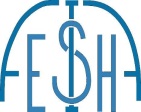 